Túrakód: G_Berek-9,7 /  Táv.: 9,7 km  /  Frissítve: 2020-11-20Túranév: Gyalog_Berek-9,7 km Ellenőrzőpont és résztáv adatok:Feldolgozták: Baráth László, Hernyik András, Valkai Árpád, 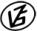 Tapasztalataidat, élményeidet őrömmel fogadjuk! 
(Fotó és videó anyagokat is várunk.)EllenőrzőpontEllenőrzőpontEllenőrzőpontEllenőrzőpontRésztáv (kerekített adatok)Résztáv (kerekített adatok)Résztáv (kerekített adatok)          Elnevezése          ElnevezéseKódjaHelyzeteElnevezéseHosszaHossza1.Berek / Rajt-Cél / terepfutóBerek
/R-CN46 37.569 E20 13.802G_Berek-9,7_1-rt-  -  -  --  -  -  -2.Berek / 1Berek/1N46 36.516 E20 15.997G_Berek-9,7_2-rt4,2 km4,2 km3.Berek / 2Berek/2N46 36.693 E20 14.480G_Berek-9,7_3-rt2,4 km6,5 km4.Berek / 3Berek/3N46 36.918 E20 13.323G_Berek-9,7_4-rt1,7 km8,3 km5.Berek / Rajt-Cél / terepfutóBerek
/R-CN46 37.569 E20 13.802-  -  -  -  -  -  -  -  -  -1,4 km9,7 km